С 1 января 2019 года обращение твердых коммунальных отходов (ТКО)  в Пермском крае становится полноценной коммунальной услугой. Частью 5 статьи 30 Жилищного кодекса РФ определено, что собственник жилого дома или части жилого дома обязан обеспечивать обращение с твердыми коммунальными отходами путем заключения договора с региональным оператором по обращению с твердыми коммунальными отходами. Под обращением с твердыми коммунальными отходами понимаются транспортирование, обезвреживание, захоронение твердых коммунальных отходов.Как и любая коммунальная услуга,  оборот ТКО подлежит оплате.  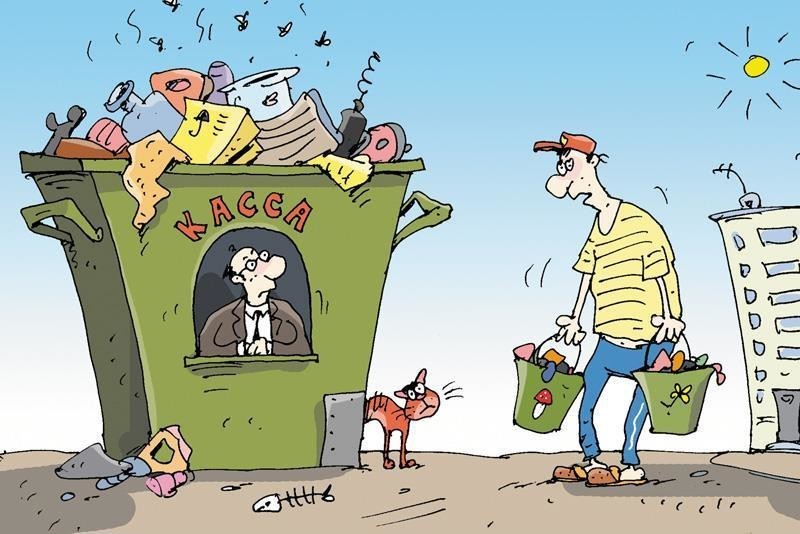 Обязательства по оплате несут собственники ТКО: собственники помещений в многоквартирных домах,   собственники частных жилых домов и частей жилых домов,    собственники нежилых помещений в домах (например, магазинов, офисов), жилищные кооперативы или собственники помещений и квартир в многоквартирном жилом доме, если в доме непосредственное управление, садоводческие, огороднические или дачные некоммерческое объединение граждан, а также юридические лица и индивидуальные предприниматели, в результате деятельности которых образуются ТКО.С 01.01.2019 размер платы за коммунальную услугу по обращению с  твердых коммунальных отходов составит: для жилых помещений, расположенных в многоквартирных жилых домах – 3,39 руб./1 кв.м. в месяц; для индивидуальных жилых домов – 71,68 руб./ 1 чел. в месяц.Обеспечивать сбор, транспортировку, обработку, утилизацию, обезвреживание, захоронение ТКО  будет единый региональный оператор – ПКГУП «Теплоэнерго», который  в настоящее время ведет активную работу по заключению договоров с юридическими лицами и индивидуальными предпринимателями. Для жителей многоквартирных домов и частного сектора заключение договора необязательно, услуга предоставляется на условиях публичной оферты. Договор будет  опубликован в средствах массовой информации, а оплата квитанции является подтверждением реализации договора. Оператором по обращению с твердыми коммунальными отходами, которым будет осуществляться транспортирование ТКО на территории Кунгурского городского округа и Кунгурского муниципального района, является ООО «Астронг» (Пермский край,  г. Кунгур, ул. Плехановский тракт, 4км, контактный телефон: 8(34271) 2-72-08, Email: astrong.kungur@gmail.com, режим работы: с 8:00-20:00).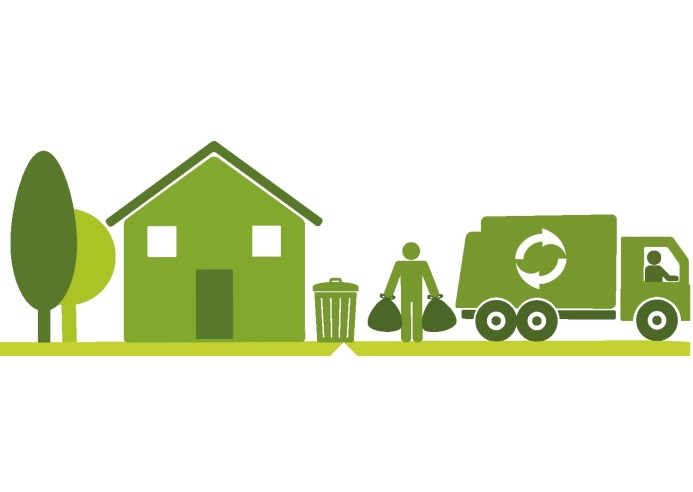 «Единое окно» для подачи информации о несвоевременном вывозе мусора и несанкционированных свалках – ГУП «Теплоэнерго», тел.: 8(342)236-90-55   e-mail: info@te.permkrai.ruСогласно ст.4 Федерального закона «Об охране окружающей среды» от 10.01.2002 № 7 объектами охраны окружающей среды от загрязнения, истощения, деградации, порчи, уничтожения и иного негативного воздействия хозяйственной и (или) иной деятельности являются компоненты природной среды, природные объекты и природные комплексы. За загрязнение окружающей среды предусмотрена ответственность не только должностных и юридических лиц, но и граждан. Статьей 8.2. КоАП РФ предусмотрена административная ответственность за несоблюдение экологических и санитарно-эпидемиологических требований при обращении с отходами производства и потребления. Отходами производства и потребления являются вещества или предметы, которые образованы в процессе производства, выполнения работ, оказания услуг или в процессе потребления. 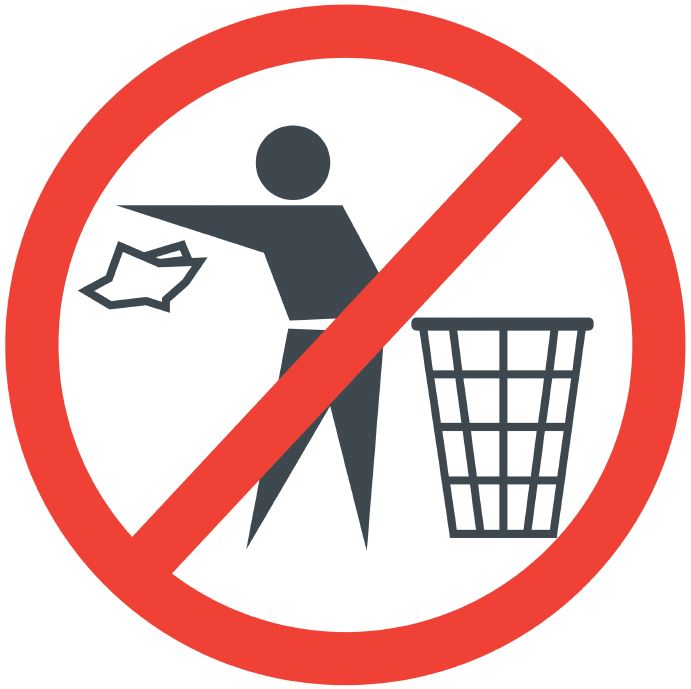 Санкцией данной статьи предусмотрено наказание в виде административного штрафа на граждан в размере от одной тысячи до двух тысяч рублей; на должностных лиц – от десяти тысяч до тридцати тысяч рублей; на лиц, осуществляющих предпринимательскую деятельность без образования юридического лица – от тридцати тысяч до пятидесяти тысяч рублей, или административное приостановление деятельности на срок до девяноста суток; на юридических лиц – от ста тысяч до двухсот пятидесяти тысяч рублей или административное приостановление деятельности на срок до девяноста суток.Информация подготовленаКунгурской городской прокуратуройПермский край, г. Кунгур,ул. Октябрьская, д. 30,Тел. (34271) 23069, 23388КУНГУРСКАЯГОРОДСКАЯ ПРОКУРАТУРА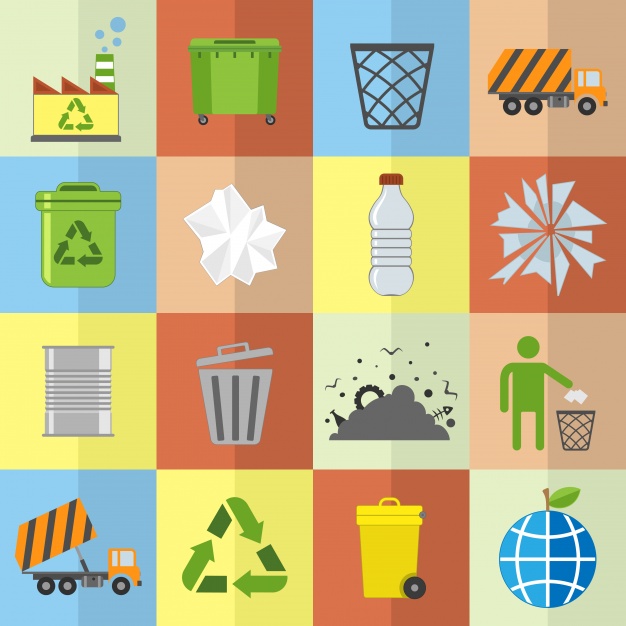 2019